РЕСПУБЛИКА АДЫГЕЯ                            	                          АДЫГЭ РЕСПУБЛИК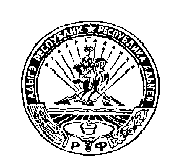          КОШЕХАБЛЬСКИЙ РАЙОН                                                              КОЩХЬАБЛЭ РАЙОН                АДМИНИСТРАЦИЯ                                                         МУНИЦИПАЛЬНЭ ОБРАЗОВАНИЕУМУНИЦИПАЛЬНОГО ОБРАЗОВАНИЯ                                      «БЛЭЩЭПСЫНЭ КЪОДЖЭ ПСЭУП1»«БЛЕЧЕПСИНСКОЕ СЕЛЬСКОЕ ПОСЕЛЕНИЕ»                                  ИАДМИНИСТРАЦИЕ            385431, а. Блечепсин, ул. Ленина, 37                                                                      385431, къ. Блащэпсынэ, Лениным иур., 37       тел. (989) 126-23-03, факс (87770) 9-94-30                                                                    тел. (989) 126-23-03, факс (87770) 9-94-30E-mail: blechamo@mail.ruE-mail: blechamo@mail.ruПОСТАНОВЛЕНИЕ14.11.2017г.                                          № 41                      	       аул БлечепсинОб утверждении  муниципальной программы «Формирование комфортной городской среды» на территории муниципального образования «Блечепсинское сельское поселение» на 2018-2022 годы»В соответствии с Федеральным законом от 06.10.2003 № 131-ФЗ «Об общих принципах организации местного самоуправления в Российской Федерации», с постановлением Правительства Российской Федерации от 10.02.2017 № 169 «Об утверждении Правил предоставления и распределения субсидий из федерального бюджета бюджетам субъектов Российской Федерации на поддержку государственных программ субъектов Российской Федерации и муниципальных программ формирования современной городской среды», Приказом Министерства строительства и жилищно-коммунального хозяйства Российской Федерации «Об утверждении методических рекомендаций по подготовке государственных (муниципальных) программ формирования современной городской среды в рамках реализации приоритетного проекта «Формирование комфортной городской среды» на 2017 год от 21.02.2017 № 114/пр., Уставом муниципального образования «Блечепсинское сельское поселение», ПОСТАНОВЛЯЮ:1. Утвердить  программу муниципального образования «Блечепсинское сельское поселение» «Формирование комфортной городской среды» на территории муниципального образования «Блечепсинское сельское поселение» на 2018-2022 годы».2. Настоящее Постановление обнародовать на информационном стенде и разместить на сайте администрации.3. Контроль над исполнением настоящего постановления оставляю за собой.4. Настоящее Постановление вступает в силу со дня его официального обнародования.Глава администрацииМО «Блечепсинское сельское поселение»                                         Б.М. ШиковУтверждено     Постановлением администрации  МО «Блечепсинское сельское поселение»от 14 ноября 2017г.  № 41Муниципальная программа«Формирование комфортной городской среды муниципального образования «Блечепсинское сельское поселение» на 2018-2022 годы»Администрация МО «Блечепсинское сельское поселение»2018-2022 годы ПАСПОРТМуниципальной программы «Формирование комфортной городской среды муниципального образования «Блечепсинское сельское поселение»на 2018-2022 годы» Понятия и термины:Благоустройство территорий - комплекс мероприятий по инженерной подготовке и обеспечению безопасности, озеленению, устройству твердых и естественных покрытий, освещению, проводимых с целью повышения качества жизни населения и привлекательности территории.Термин "городская среда" применяется как к городским, так и к сельским поселениям.1. Характеристика текущего состояния сферы благоустройствав муниципальном образовании « Блечепсинское сельское поселение»Одним из важнейших национальных проектов социально-экономического развития, обнародованных Правительством Российской Федерации, является вопрос улучшения уровня и качества жизни населения. Важнейшим аспектом в реализации данного проекта является создание органами местного самоуправления условий комфортного и безопасного проживания граждан, формирование современной инфраструктуры и благоустройство мест общего пользования территории поселения. Проблема благоустройства территории поселения является одной из насущных, требующей каждодневного внимания и эффективного решения.Благоустройство и озеленение территорий является важнейшей сферой деятельности муниципального хозяйства. В данной сфере создаются условия для здоровой комфортной, удобной жизни как для отдельного человека по месту проживания, так и для всех жителей аула.В настоящее время назрела необходимость системного решения проблемы благоустройства и озеленения муниципального образования.Благоустройство двора − одна их актуальных проблем современного градостроительства. С его помощью решаются задачи создания благоприятной жизненной среды с обеспечением комфортных условий для населения. При выполнении комплекса мероприятий они способны значительно улучшить экологическое состояние и внешний облик городов, создать более комфортные микроклиматические, санитарно-гигиенические и эстетические условия во дворах. Жилье не может считаться комфортным, если окружение не благоустроено.То же самое касается и мест общего пользования, где жители должны иметь возможность полноценно отдохнуть, позаниматься спортом, погулять с детьми.В Блечепсинском сельском поселении имеются территории общего пользования, которые требуют комплексного подхода к благоустройству, включающего в себя:1) благоустройство территорий общего пользования, в том числе:- обеспечение освещения территорий общего пользования;- озеленение территорий общего пользования;- устройство озеленения мест общего пользования;- благоустройство территории возле общественного здания;- реконструкция пешеходных зон;- благоустройство площадей и пустырей;- иные объекты. 2. Целевые индикаторы Муниципальной программы, характеризующие состояние сферы благоустройства. 3. Основные цели и задачи Муниципальной программыПри разработке мероприятий Муниципальной программы сформированы и определены основные цели и задачи для их достижения. 4. Срок реализации Муниципальной программыРеализация Программы предусмотрена на 2018-2022 годы. Программа не имеет строгой разбивки, реализуется на этапы, мероприятия реализуются на протяжении всего срока реализации программы  5. Механизм реализации Муниципальной программыРеализация Муниципальной программы осуществляется в соответствии с нормативными правовыми актами администрации «Блечепсинское сельское поселение».Разработчиком и исполнителем является администрация МО «Блечепсинское сельское поселение».Исполнитель осуществляет:- Включение предложений заинтересованных лиц о включении территории общего пользования в Муниципальную программу осуществляется путем реализации следующих этапов:- проведения общественного обсуждения проекта Муниципальной программы в соответствии с Порядком, утвержденным постановлением администрации «Блечепсинское сельское поселение»;-  рассмотрения и оценки предложений граждан, организаций на включение в Муниципальную программу территорий общего пользования МО «Блечепсинское сельское поселение», на которых планируется благоустройство в текущем году в соответствии с Порядком, утвержденным постановлением администрации «Блечепсинское сельское поселение».Адресный перечень территорий общего пользования «Блечепсинское сельское поселение», на которых планируется благоустройство, утверждается в соответствии с Приложением 3 к Муниципальной программе.Исполнитель Муниципальной программы несет ответственность за качественное и своевременное их выполнение, целевое и рациональное использование средств, предусмотренных Муниципальной программой, своевременное информирование населения о реализации Муниципальной программы. Проведение мероприятий по благоустройству территорий общего пользования поселения осуществляется с учетом необходимости обеспечения физической, пространственной и информационной доступности зданий, сооружений, дворовых и общественных территорий для инвалидов и других маломобильных групп населения.Применение программного метода позволит поэтапно осуществлять комплексное благоустройство территорий общего пользования с учетом мнения граждан, а именно:- повысит уровень планирования и реализации мероприятий по благоустройству (сделает их современными, эффективными, оптимальными, открытыми, востребованными гражданами);- запустит реализацию механизма поддержки мероприятий по благоустройству, инициированных гражданами;- запустит механизм финансового и трудового участия граждан и организаций в реализации мероприятий по благоустройству;- сформирует инструменты общественного контроля над реализацией мероприятий по благоустройству на территории МО «Блечепсинское сельское поселение».Таким образом, комплексный подход к реализации мероприятий по благоустройству, отвечающих современным требованиям, позволит  создать современную городскую комфортную среду для проживания граждан и пребывания гостей, а также комфортное современное «общественное пространство».6. Информация о форме участия (финансовое и (или) трудовое)заинтересованных лицЗаинтересованные лица принимают участие в реализации мероприятий по благоустройству дворовых территорий, включённых в Программу в текущем году, в рамках дополнительного перечня работ по благоустройству в форме трудового участия.Под трудовым участием понимается выполнение жителями неоплачиваемых работ, не требующих специальной квалификации, как например: подготовка объекта к началу работ (уборка мусора), и другие работы (покраска оборудования, озеленение территории посадка деревьев, охрана объекта).Трудовое участие заинтересованных лиц в реализации мероприятий Программы по благоустройству территорий общего пользования, включённых в Программу на текущий год, должно подтверждаться документально. Документы, подтверждающие трудовое участие заинтересованных лиц, предоставляются в Общественную комиссию в соответствии с протоколом общего собрания. В качестве документов (материалов), подтверждающих трудовое участие могут быть представлены отчёты о выполнении работ, включающих информацию о проведении мероприятий с трудовым участием граждан. При этом рекомендуется в качестве приложения к такому отчёту представлять фото-, видеоматериалы, подтверждающие проведение мероприятий с трудовым участием граждан.Документы, подтверждающие трудовое участие, представляются в Общественную комиссию не позднее 10 календарных дней со дня окончания работ, выполняемых заинтересованными лицами.7. Перечень мероприятий Муниципальной программыПеречень мероприятий Программы представлен в Приложении № 1 к муниципальной программе.7. Объем средств, необходимых на реализацию Муниципальной программыОбъем финансовых ресурсов Муниципальной программы в целом составляет - __________рублей, в том числе за счет средств федерального бюджета - _________ рублей, республиканский бюджет - _________рублей.8. Прогноз ожидаемых результатов реализации Муниципальной программыБлагоустройство территорий общественного назначения, отвечающих потребностям жителей – 1 минимум.В результате реализации мероприятий, предусмотренных Муниципальной программой, планируется:- обеспечение комфортности проживания населения поселения;  Прогнозируемые конечные результаты реализации Муниципальной программы предусматривают повышение уровня благоустройства и санитарного содержания территории поселения.Будет скоординирована деятельность предприятий, обеспечивающих благоустройство населенных пунктов и предприятий, имеющих инженерные сети коммунальной инфраструктуры, что позволит исключить случаи раскопки сетей на вновь отремонтированных объектах благоустройства и восстановление благоустройства после проведения земляных работ.9. Система программных мероприятий 10. Приоритеты политики благоустройства, формулировка целей и постановка задач муниципальной программы 10.1. Приоритеты муниципальной политики в сфере реализации программы определены следующими стратегическими и нормативными документами:Указ Президента Российской Федерации от 7 мая 2012 г. № 600 «О мерах по обеспечению граждан Российской Федерации доступным и комфортным жильем и повышению качества жилищно-коммунальных услуг»; Постановление Кабинета Министров Республики Адыгея от 06.02.2017 г. № 17 «О внесении изменений в государственную программу Республики Адыгея «Обеспечение доступным и комфортным жильем и коммунальными услугами» на 2014-2020 годы»; Методические рекомендации по подготовке государственных программ субъектов Российской Федерации и муниципальных программ формирования современной городской среды в рамках реализации приоритетного проекта «Формирование комфортной городской среды» на 2017 год, утвержденные Приказом Министерства строительства и жилищно-коммунального хозяйства Российской Федерации от 21 февраля 2017 г. № 114.10.2. Основной целью Программы является повышение уровня благоустройства территории муниципального образования «Блечепсинское сельское поселение»10.3. Достижение цели Программы будет осуществляться путем решения основных задач:- повышение уровня благоустройства общественных территорий;- повышение уровня вовлеченности заинтересованных граждан, организаций в реализацию мероприятий по благоустройству территории муниципального образования «Блечепсинское сельское поселение».10.4. Показатели достижения цели и решения задач программы предоставлены в приложении 1 к настоящей программе.Эффективность реализации Программы будет оцениваться как степень достижения запланированных результатов (сопоставление плановых и фактических значений показателей).11. Благоустройство мест массового отдыхаВ качестве возможных проектов благоустройства общественных территорий могут быть предложены для обсуждения и благоустройства, следующие виды проектов и территорий:- благоустройство парков, скверов, бульваров;- устройство освещения улицы, парка, сквера, бульвара;- устройство или реконструкция детской площадки;- благоустройство территории возле общественного здания (как правило, Дом культуры или _____________);- благоустройство территории вокруг памятника;- реконструкция пешеходных зон (тротуаров) с обустройством зон отдыха (лавочек и пр.) на конкретной улице;- обустройство родников;- благоустройство пустырей;- благоустройство площадей (как правило центральных);- благоустройство или организация муниципальных рынков;- иные объекты.Приложение № 1к муниципальной программе Приложение № 2к муниципальной программе АДРЕСНЫЙ ПЕРЕЧЕНЬтерриторий общего пользования муниципального образования«Блечепсинское сельское поселение»Приложение № 3                                                                                                         к муниципальной программеОриентировочные (примерные) единичные расценкина    элементы благоустройства общего пользованияНормативная стоимость(единичные расценки работ по благоустройству)Таблица 1Таблица 2 Наименование муниципальной программыМуниципальная программа "Формирование комфортной городской среды муниципального образования «Блечепсинское сельское поселение» на 2018-2022 годы» (далее – Муниципальная программа)Ответственный исполнитель муниципальной программыАдминистрация муниципального образования «Блечепсинское сельское поселение»Участники муниципальной программыАдминистрация муниципального образования «Блечепсинское сельское поселение»Основание для разработки муниципальной программыФедеральный закон от 06.10.2003 № 131-ФЗ «Об общих принципах организации местного самоуправления в Российской Федерации», Постановление Правительства РФ «Об утверждении Правил предоставления и распределения субсидий из федерального бюджета бюджетам субъектов Российской Федерации на поддержку государственных программ субъектов Российской Федерации и муниципальных программ формирования современной городской среды» от 10 февраля 2017 года № 169Цели Муниципальной программыЗадачи Муниципальной программы1) Повышение уровня благоустройства территории общего пользования муниципального образования «Блечепсинское сельское поселение»Целевые индикаторы Муниципальной программы- общественная территория, общая площадь – ____кв.м. (твердого покрытия)Сроки и этапы  реализации Муниципальной программы2018-2022 годыПрограмма не имеет строгой разбивки реализуется на этапы, мероприятия реализуются на протяжении всего срока реализации программыОбъемы и источники финансирования Муниципальной программыПрогнозируемый общий объем финансирования составляет ____________рублей, в том числе:1) Благоустройство территории общего пользования –____________рублей, из них:- федеральный бюджет – _____________ рублей;- республиканский бюджет – ______________ рублей;2) Благоустройство дворовых территорий –__________ рублей, из них:- федеральный бюджет –_____________рублей;- республиканский бюджет – ______________ рублей;Ожидаемые конечные результаты реализации Муниципальной программы1. Благоустройство территории общественного назначения, отвечающих потребностям жителей  – 1 минимум.№№№Наименование показателя (индикатора)Наименование показателя (индикатора)Наименование показателя (индикатора)Единица измеренияЕдиница измеренияЕдиница измеренияЗначения показателейЗначения показателейЗначения показателей№№№2018 год2018 год2018 год1Количество благоустроенных муниципальных территорий общего пользованияКоличество благоустроенных муниципальных территорий общего пользованияКоличество благоустроенных муниципальных территорий общего пользованияЕд.Ед.Ед.22Площадь благоустроенных муниципальных территорий общего пользованияПлощадь благоустроенных муниципальных территорий общего пользованияПлощадь благоустроенных муниципальных территорий общего пользованияКв. мКв. мКв. м-------33Доля площади благоустроенных муниципальных территорий общего пользованияДоля площади благоустроенных муниципальных территорий общего пользованияДоля площади благоустроенных муниципальных территорий общего пользованияПроцентыПроцентыПроценты-------Цели Муниципальной программыПовышение уровня благоустройства территорий муниципального образования «Блечепсинское сельское поселение»Задачи Муниципальной программы1) Повышение уровня благоустройства территории общего пользования муниципального образования «Блечепсинское сельское поселение»№ п.п.Программные мероприятия, обеспечивающие выполнение задачИсточник финансированияОбъем финансированияОжидаемый результат123451Задача 1.Повышение уровня благоустройства территории общего пользования муниципального образования « Блечепсинское сельское поселение»Всего, в том числеБлагоустройство территории общественного назначения, отвечающих потребностям жителей1Задача 1.Повышение уровня благоустройства территории общего пользования муниципального образования « Блечепсинское сельское поселение»Федеральный бюджетБлагоустройство территории общественного назначения, отвечающих потребностям жителей1Задача 1.Повышение уровня благоустройства территории общего пользования муниципального образования « Блечепсинское сельское поселение»Республиканский бюджетБлагоустройство территории общественного назначения, отвечающих потребностям жителей1Задача 1.Повышение уровня благоустройства территории общего пользования муниципального образования « Блечепсинское сельское поселение»Бюджет сельского поселенияБлагоустройство территории общественного назначения, отвечающих потребностям жителей1.1Мероприятие 1.Обустройство территории поАсфальтирование, устройство тротуаров, установка лавочек, урн, светильников1.2Мероприятие 2.Обустройство территорииАсфальтирование, устройство тротуаров, установка лавочек, урн, светильников1.3Мероприятие 2.Номер и наименованиеосновногомероприятияОтветственныйисполнительСрокСрокОжидаемый непосредственный результат (краткое описание)Номер и наименованиеосновногомероприятияОтветственныйисполнительначала реализацииокончания реализацииЗадача 1. Повышение уровня благоустройства территорий общего пользованияМуниципального образования «Блечепсинское сельское поселение»Задача 1. Повышение уровня благоустройства территорий общего пользованияМуниципального образования «Блечепсинское сельское поселение»Задача 1. Повышение уровня благоустройства территорий общего пользованияМуниципального образования «Блечепсинское сельское поселение»Задача 1. Повышение уровня благоустройства территорий общего пользованияМуниципального образования «Блечепсинское сельское поселение»Задача 1. Повышение уровня благоустройства территорий общего пользованияМуниципального образования «Блечепсинское сельское поселение»1. Основное мероприятие1.1 Обустройство территории по ул.Администрация муниципального образования – «Блечепсинское сельское поселение»2018 г.2022 г.Благоустройство территории общественного назначения, отвечающих потребностям жителей1.2 Обустройство территории по ул.Администрация муниципального образования – «Блечепсинское сельское поселение»2018 г.2022 г.Благоустройство территории общественного назначения, отвечающих потребностям жителей1.3№Адрес территорииобщего пользованияВид работ1Республика Адыгея, Кошехабльский район, а. Блечепсин, ул. С. Болокова и ул. КалининаАсфальтирование, устройство тротуаров, установка лавочек, урн, светильников2Республика Адыгея, Кошехабльский район, а. Блечепсин, ул. С. Болокова и ул. КалининаАсфальтирование, устройство тротуаров, установка лавочек, урн, светильников3№Наименование изделияВизуализацияЕдиница измеренияНормативы финансовых затратна 1 единицу измерения, с учётом НДС (руб.)1Установка скамейки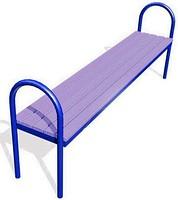 1 шт.5700,002Установка урн для мусора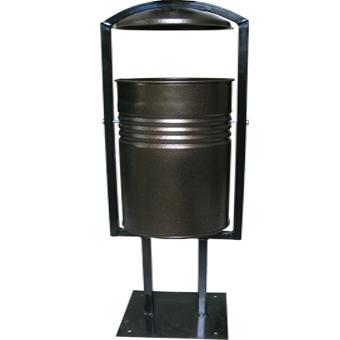 1 шт.2900,003Установка светильников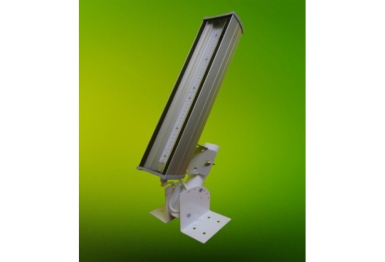 1 шт.13000,004Установка ограждений клумб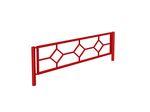 1 п.м.1850,005Установка скамейки со спинкой на металлическом каркасе1 шт.14 6807Ремонт щебеночных покрытий1000 м219 043№Наименование норматива финансовых затрат на благоустройство, входящих в состав дополнительного перечня работЕдиница измеренияНормативы финансовыхзатрат на 1 единицу измерения,с учётом НДС (руб.)1Ремонт асфальтобетонного покрытия с бордюром для автомобильных парковок1 кв.м.1700,002Оборудование детских площадок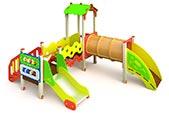 1 шт.140 877,00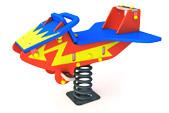 1 шт.10 985,00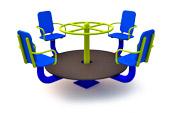 1 шт.31 100,00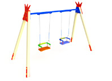 1 шт.28 985,003Оборудование спортивных площадок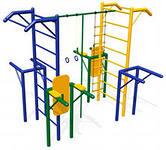 1 шт.78600,00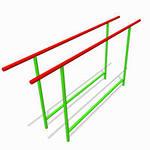 1 шт.16000,00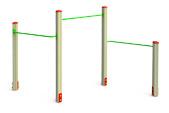 1 шт.13 850,004Озеленение1 м235,00